УСЛОВИЯ ОХРАНЫ ЗДОРОВЬЯ ОБУЧАЮЩИХСЯ МКОУ СОШ с. Малая КемаОхрана здоровья учащихсяОдной из задач школы является создание здоровьесберегающей среды и охрана здоровья учащихся.Условия охраны здоровья учащихся регламентированы такими нормативно – правовыми документами как Федеральный закон «Об образовании в РФ».Для создания нормальных условий охраны здоровья учащихся и соблюдения санитарногозаконодательства СанПиН 2.4.2.2821-10 «Санитарно-эпидемиологические требования к условиям и организации обучения в общеобразовательных учреждениях» и улучшению условий труда в школе проводится ряд мероприятий.Охрана здоровья учащихся включает в себя:оказание первичной медико-санитарной помощи в порядке, установленном законодательством в сфере охраны здоровья:Для оказания доврачебной первичной медицинской помощи и проведения профилактических осмотров, профилактических мероприятий различной направленности, иммунизации, первичной диагностики заболеваний, оказания первой медицинской помощи в селе функционирует фельдшерско-акушерский пункт, оснащённый оборудованием, инвентарем и инструментарием в соответствии с СанПиН 2.1.3.2630–10. На основании заключённого договора медицинское сопровождение учащихся школы осуществляет специалист Краевого государственного бюджетного учреждения здравоохранения «Пластунская районная больница» (КГБУЗ «Пластунская РБ»).организацию питания учащихся:Имеется помещение столовой для питания учащихся, а также для хранения и приготовления пищи в соответствии с требованиями санитарных правил.Организация качественного горячего питания учащихся в соответствии с требованиями санитарных правил. Организация питания обучающихся и работников школы обеспечивает повар детского питания школы. Учащиеся школы обеспечиваются организованным горячим питанием. При формировании рациона питания детей и подростков в приготовлении пищи соблюдаются основные принципы организации рационального, сбалансированного, щадящего питания, предусматривающего:соответствие	энергетической	ценности	рациона	возрастными	и	физиологическими потребностями детей и подростков;обеспечение в рационе сбалансированности основных пищевых веществ в граммах;восполнение дефицита витаминов и других микроэлементов в питании школьников за счёт корректировки рецептур и использовании обогащённых продуктов;технологическая обработка продуктов, обеспечивающая вкусовые качества кулинарной продукции и сохранность пищевой ценности;соблюдение оптимального режима питания и распределения суточного рациона по отдельным приёмам пищи в течение дняопределение оптимальной учебной, внеучебной нагрузки, режима учебных занятий и продолжительности каникул:При организации учебного процесса соблюдаются санитарные нормы, предъявляемые к его организации: объем нагрузки в часах, время на самостоятельную работу, время отдыха, удовлетворение потребностей в двигательной активности.В своей профессиональной деятельности педагоги школы учитывают возрастные возможности учащихся и их индивидуальные особенности. В школе возможно обучение на дому по индивидуальному учебному плану по медицинским показаниям.Неукоснительно соблюдаются санитарные нормы в части организации образовательного процесса, что отражено в учебном плане и расписании занятий, соблюдается режим учебы и отдыха: при составлении расписания учитывается предельно допустимая учебная нагрузка; в школе проводятся уроки физкультуры согласно УП. При соответствующей погоде уроки физкультуры проводятся на улице, в зимний период ведутся занятия по лыжной подготовке.пропаганду и обучение навыкам здорового образа жизни, требованиям охраны труда:Школа организовывает взаимодействие с организациями по физической культуре и спортуВ школе работает библиотека, в фондах которой имеется научно-публицистическая, научно- методическая, детская литература по вопросам здоровьесбережения.В школе проводятся классные часы согласно плану воспитательной работы, на которых ведутся беседы с учащимися по здоровьесбережению.организацию и создание условий для профилактики заболеваний и оздоровления учащихся, для занятия ими физической культурой и спортом:Средством реализации данного направления являются: уроки физической культуры, спортивные игры, эстафеты, физкультминутки на уроках, проведение месячников безопасности, защиты детей.В школе организовано взаимодействие с правоохранительными органами, учреждениями дополнительного образования детей.прохождение учащимися в соответствии с законодательством Российской Федерации периодических медицинских осмотров и диспансеризации:Для проведения профилактических осмотров, профилактических мероприятий различной направленности, иммунизации, первичной диагностики заболеваний в селе функционируетФАП, в котором специалисты КГБУЗ «Пластунская РБ» проводят иммунизацию, профилактические осмотры. Диспансеризация учащихся проводится на базе КГБУЗ «Пластунская РБ».профилактику и запрещение курения, употребления алкогольных, слабоалкогольных напитков, пива, наркотических средств и психотропных веществ, их прекурсоров и аналогов и других одурманивающих веществ:Наличие безопасной поддерживающей среды в школе: благоприятный психологический климат, участие школьников в проектах по профилактике психоактивных веществ. В школе реализуются программы: «Разговор о правильном питании», «Здоровье». А так же в школе проходят тематические мероприятия, классные часы, анкетирование по выявлению факторов риска распространения психоактивных веществ и его оценка.обеспечение безопасности учащихся во время пребывания в организации, осуществляющей образовательную деятельность:Состояние и содержание территории, здания, оборудования соответствуют требованиям санитарных правил, требованиям пожарной безопасности, требованиям безопасности дорожного движения.Учебные кабинеты оснащены естественной и искусственной освещенностью, воздушно- тепловым режимом, необходимым оборудованием и инвентарем в соответствии с требованиями санитарно – гигиенических правил для освоения основных и дополнительных образовательных программ.Преподаватели школы при использовании технических средств обучения, ИКТ соблюдают здоровьесберегающий режим, учитывают требования санитарных правил.Использование в повседневной воспитательной работе рекомендованных и утвержденных методов профилактики заболеваний.Наличие аналитических данных о формировании ценности здорового и безопасного образа жизни учащихся.Отслеживание   динамики   показателей   здоровья   учащихся,   включение	этих сведений в ежегодный отчет.Проведение социологических исследований на предмет удовлетворенности учащихся, родителей комплексностью и системностью работы школы по сохранению и укреплению здоровья, а также на предмет наличия благоприятного мнения об образовательном учреждении.профилактику несчастных случаев с учащимися во время пребывания в организации, осуществляющей образовательную деятельность:Учителя химии, физики, биологии, информатики, физкультуры, технологии, ОБЖ включают элементы обучения детей безопасному поведению в программный материал, проводят инструктажи.Классные руководители проводят беседы и инструктажи с учащимися по правилам поведения.Основная мера предупреждения травм в школе - это привитие учащимся дисциплинированного поведения, прочных навыков осмотрительности.Вопросы об условиях охраны здоровья учащихся рассматриваются на совещании при директоре, производственных совещаниях, родительских собраниях. Главным в реализации данного направления является создание организационно-педагогических условий для здоровьесбережения учащихся и сотрудников школы. Реализация данной деятельности направлена на формирование у участников учебно-воспитательного процесса культуры отношения к своему здоровью, которая включает в себя:культуру физиологическую (способность управлять физиологическими процессами и наращивать резервные мощности организма);культуру физическую,культуру психологическую,культуру интеллектуальную (способность управлять своими мыслями и контролировать их).Работа по данному направлению предполагает обеспечение учащихся определенными знаниями о здоровом образе жизни, освоение практических навыков, умений поддержания и укрепления собственного здоровья, уменьшение численности учащихся, склонных к вредным привычкам,формирование активной жизненной здоровьетворческой позиции, активное сотрудничество с родителями и общественностью.Здоровьесберегающие технологии-это система мер, включающая взаимосвязь и взаимодействие всех факторов образовательной среды, направленных на сохранение здоровья ребенка на всех этапах его обучения и развития.Сущность здоровьесберегающего урока:- обеспечивает ребёнку и учителю сохранение и увеличение их жизненных сил от начала и до конца урока,позволяет использовать полученные умения самостоятельно во внеурочной деятельности и в дальнейшей жизниАнализ проведения урока с позиций здоровьесбереженияОбстановка и гигиенические условия в классе: температура и влажность воздуха, освещённость класса и доски, наличие /отсутствие звуковых раздражителей и т.д.Количество видов учебной деятельности (норма: 4-7 видов).Средняя продолжительность и частота чередования различных видов учебной деятельности (норма: 7-10 мин.).Количество видов преподавания: словесный, наглядный и т.д. (норма: не менее 3).Чередование видов преподавания (норма: через 10-15 мин)Использование методов, способствующих активизации и творческому самовыражению самих обучающихся.Место и длительность применения технических средств обучения.Оздоровительные моменты на уроке: физкультминутки, динамические паузы, минутки релаксации, дыхательная гимнастика и т. д. (норма: на 15-20 мин урока по 1 мин из 3 лёгких упражнений с 3-4 повторениями каждого).Наличие в содержательной части урока вопросов, связанных со здоровьем и здоровым образом жизни.Наличие внешней мотивации деятельности обучающихся на уроке. Стимуляция внутренней мотивации.Психологический климат на уроке. Взаимоотношения «учитель-ученик», «ученик-ученик».Наличие на уроке эмоциональных разрядок.Плотность урока, т.е. количество времени, затраченного учеником на учебную работу (норма: от 60 до 80%).Момент наступления утомления обучающихся и снижения их учебной активности (норма: не ранее 25-30 минут в 1 классе, 35-40 минут в начальной школе, 40 минут в основной и среднейшколе).Темп окончания урока:«скомканность» - нет времени на вопросы учащихся, комментарий домашнего задания;спокойное завершение урока;задерживание обучающихся после звонка.Разрушительно воздействуют на состояние здоровья школьников:Стрессогенные технологии проведения урока и оценивания знаний обучающихся.Недостаток физической активности учащихся.Отсутствие индивидуального подхода в обучении.Несоблюдение гигиенических и физиологических требований к организации учебного процесса.Недостаточный уровень психологических знаний педагогов.Низкий уровень культуры здоровья учащихся и их родителей.Гигиенические требования к максимальным величинам недельной образовательнойнагрузки (СанПиН 2.4.2.2821-10)Объем максимальной допустимой нагрузки в течение дня должен составлять:для обучающихся 1-х классов не должен превышать 4 уроков и 1 день в неделю - не более 5 уроков за счет урока физической культуры;для обучающихся 2 - 4-х классов - не более 5 уроков, и один раз в неделю 6 уроков за счет урока физической культуры при 6-дневной учебной неделе;для обучающихся 5 - 6-х классов - не более 6 уроков;для обучающихся 7 - 11-х классов - не более 7 уроков.Между началом факультативных занятий и последним уроком рекомендуется устраивать перерыв продолжительностью не менее 45 минут.Расписание уроков составляют с учетом дневной и недельной умственной работоспособности обучающихся и шкалой трудности учебных предметов (приложение 3).При составлении расписания уроков следует чередовать различные по сложности предметы в течение дня и недели: для обучающихся I ступени образования основные предметы (математика, русский и иностранный язык, природоведение, информатика) чередовать с уроками музыки, ИЗО, труда, физической культуры; для обучающихся II и III ступени образования предметы естественно- математического профиля чередовать с гуманитарными предметами.Для обучающихся 1-х классов наиболее трудные предметы должны проводить на 2-м уроке; 2 - 4-х классов - 2 - 3-м уроках; для обучающихся 5 - 11-х классов на 2 - 4-м уроках.В начальных классах сдвоенные уроки не проводятся.В течение учебного дня не следует проводить более одной контрольной работы. Контрольные работы рекомендуется проводить на 2 - 4-м уроках.Плотность учебной работы обучающихся на уроках по основным предметам должна составлять 60 - 80%.Обучение в 1-м классе осуществляется с соблюдением следующих дополнительных требований:учебные занятия проводятся по 5-дневной учебной неделе и только в первую смену;использование "ступенчатого" режима обучения в первом полугодии (в сентябре, октябре - по 3 урока в день по 35 минут каждый, в ноябре - декабре - по 4 урока по 35 минут каждый; январь - майпо 4 урока по 45 минут каждый);рекомендуется организация в середине учебного дня динамической паузы продолжительностью не менее 40 минут;обучение проводится без балльного оценивания знаний обучающихся и домашних заданий;дополнительные недельные каникулы в середине третьей четверти при традиционном режиме обучения.Для предупреждения переутомления и сохранения оптимального уровня работоспособности в течение недели обучающиеся должны иметь облегченный учебный день в четверг или пятницу.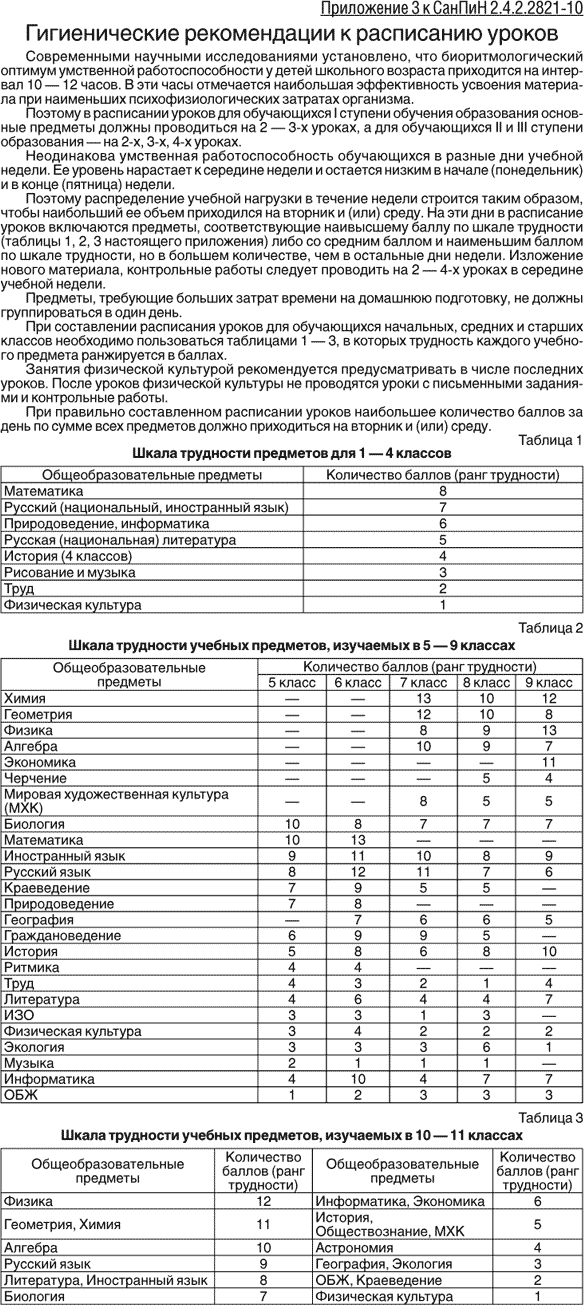 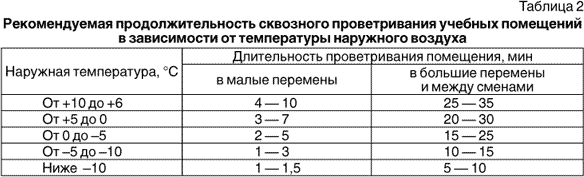 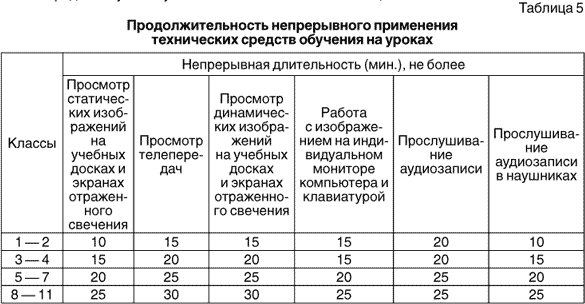  Приложение 7 к СанПин 2.4.2.2821-10Рекомендации по проведению занятий физической культурой в зимний периодИз Приложения 2 к СанПин 2.4.2. 2821-10Размеры инструментов и инвентаря,используемого при трудовом обучении и организации общественно-полезного труда Объем ведер и леек:Для детей 8-10 лет – не более 3 литров Для детей 11-12 лет – не более 4 литров Для детей 13-14 лет – не более 6 литров Для детей 15-16 лет – не более 8 литровВозраст обучающихсяТемпература воздуха и скорость ветра, при которых допускаетсяпроведение занятий на открытом воздухеТемпература воздуха и скорость ветра, при которых допускаетсяпроведение занятий на открытом воздухеТемпература воздуха и скорость ветра, при которых допускаетсяпроведение занятий на открытом воздухеТемпература воздуха и скорость ветра, при которых допускаетсяпроведение занятий на открытом воздухеВозраст обучающихсяБез ветраПри скоростиветра до 5 м/секПри скоростиветра до 6-10 м/секПри скорости ветраболее 10 м/секдо 12 лет-9 С- 6 С- 3 СЗанятия не проводятся12-13 лет-12 С- 8 С- 5 СЗанятия не проводятся14-15 лет-15 С-12 С- 8 СЗанятия не проводятся16-17 лет-16 С-15 С-10 СЗанятия не проводятся